Математика 8 в ( вторая неделя) Алгебра Занятие 41.Повторить решение неравенств обратить внимание на решение неравенств вида 0•х< b0•х > b в видео уроке https://znaika.ru/catalog/8-klass/algebra/Reshenie-lineynykh-neravenstv 2. Решить № 33.20;   33.19Занятие 5Повторить алгоритм решения неравенств и выучить его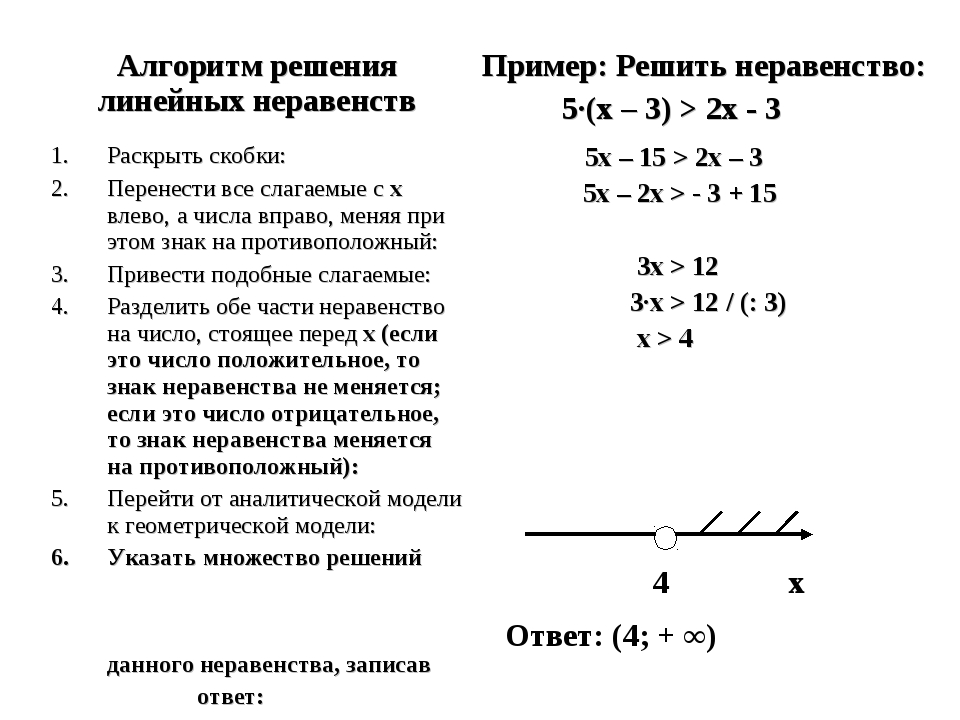 Решить домашнюю самостоятельную работу На «3» решить 5-6 неравенств по алгоритмуНа «4» решить 7 неравенствНа «5» решить 8 неравенствЗанятие 6Разобрать примеры решения неравенств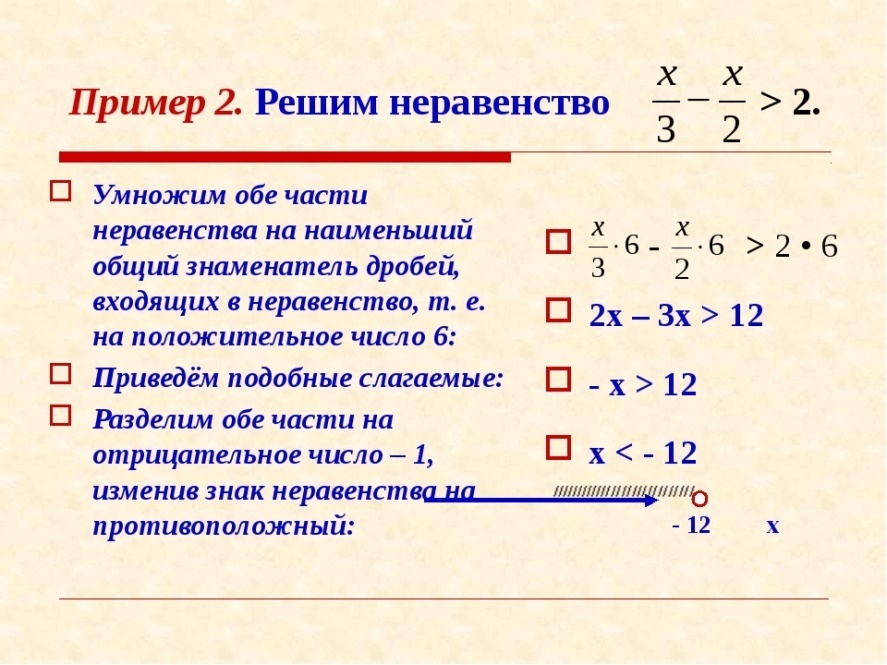 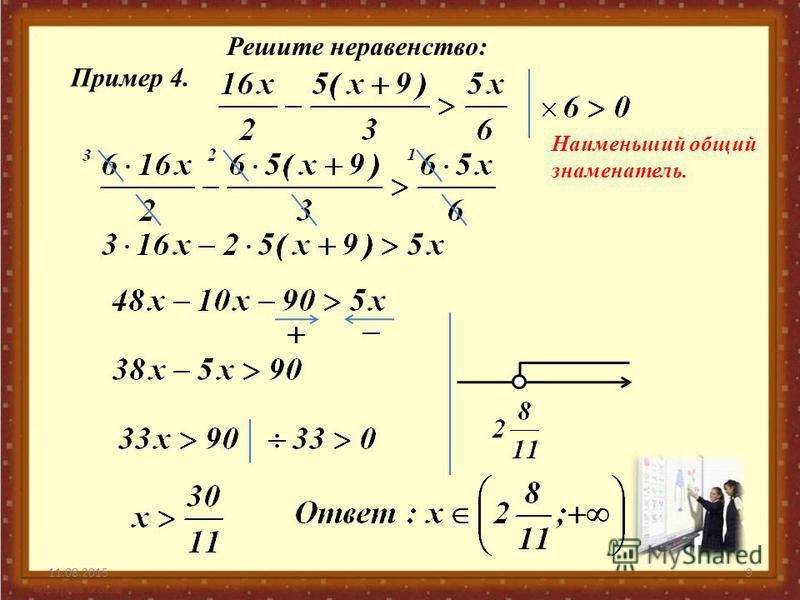 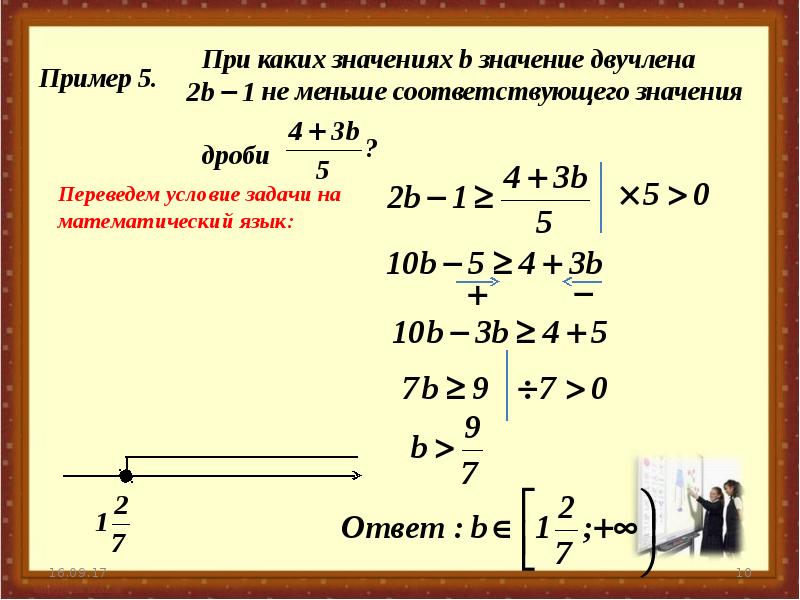  Решить неравенства (по образцам)1)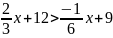 2) 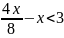 3)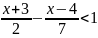 4) 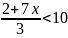 5)3. Решить из учебника № 33.34Геометрия Занятие 4Прочитать  пункт 72 « Градусная мера дуги окружности» Ответить письменно на вопросы:-Какой угол называется центральным углом окружности? -  Что такое полуокружность?  Какая дуга меньше полуокружности, а какая больше полуокружности?- Как  обозначается дуга окружности? Как определяется градусная мера дуги?3. Решить  № 650Занятие 5Повторить пункт 72 « Градусная мера дуги окружности»Решить №651 и №652 Вариант 2	Решите неравенство, изобразите его решение на числовой прямой и запишите ответ в виде числового промежутка1)     2)        3)      4)    5)         6) 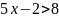 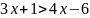 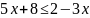 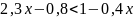 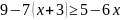 7)        8) 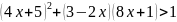 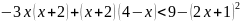 